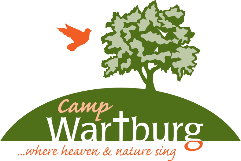 Dear Parents, Thank you for entrusting us with your child(ren) this summer. In order for you and your child to have the best experience possible, please read the following carefully:Required Forms: All online forms must be completed 2 weeks prior to the day of arrival. Note: If forms have not been completed, your child will not be able to stay on site. Incomplete Forms can be found on the UltraCamp “My Account” page titled “Incomplete Tasks.”Drop-Off: Drop-off is between 7:00am and 9:00am up at the Rec Center parking lot. Breakfast is served at 8:00 am. Please drop your child(ren) off prior to 8:00 am if you plan on them eating breakfast. Drop-offs before 7:00am are prohibited. After 9:00 am campers will need to be dropped off at the office. Pick-Up: Pick-up is between 4:00 pm and 5:30 pm and will also take place at the Dining Hall. Pick-up should be prior to 5:30pm. Please inform us if you intend to pick up your camper before 4:00pm.  A fee of $5.00 will be charged for every fifteen minutes a child is picked up late.Sign In/Sign Out: Upon arrival and departure, children will be signed “in” and “out.” Note: If a child will be picked up by someone who is not their parent or legal guardian (i.e., Grandma), please include specific names online in your UltraCamp account and notify the counselor. You may be asked to show ID when picking up your child. Temperatures will be taken upon arrival.Electronics: Absolutely no electronics are allowed at Camp.  All electronics, including cell phones, found by counselors will be held by the counselor until pick-up and returned to the parent. If your child would like entertainment during RRR (rest, relaxation, and reflection) we would suggest a book, coloring materials, or sketch pad.What To Bring: Please send your child(ren) to camp in camp-appropriate clothing i.e clothes that are fine getting dirty and do not restrict movement. Children should wear shoes that are closed-toed. Additionally, every child should bring a bag/backpack each day containing these things: sunscreen, bug spray, swimsuit, towel, water bottle, Bible, extra shoes and an extra set of clothes. God Bless, Faith MorrisProgram CoordinatorCamp Wartburg618-939-7715 | Extension 1Faith_Morris@lcfs.org